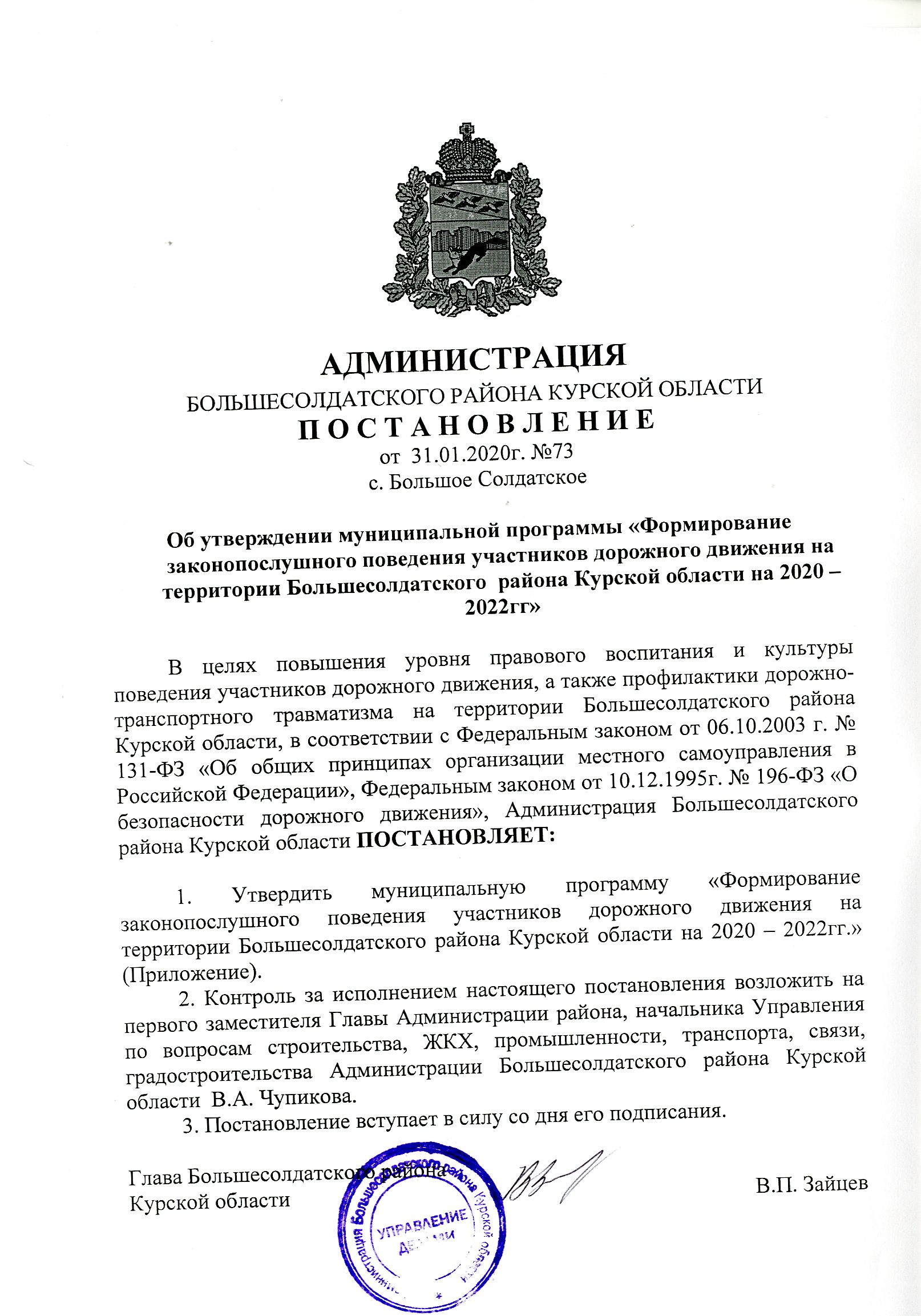                                                          Утверждена                                                                        постановлением Администрации                                                                          Большесолдатского района                                                                          Курской области                                                                         от 31.01.2020г. № 73Паспорт муниципальной программы «Формирование законопослушного поведения участников дорожного движения на территории Большесолдатского района Курской области на 2020 – 2022гг.»Характеристика проблем, на решение которых направлена муниципальная программа            Аварийность на автомобильном транспорте наносит огромный материальный и моральный ущерб как обществу в целом, так и отдельным гражданам. Дорожно-транспортный травматизм приводит к исключению из сферы производства людей трудоспособного возраста. Гибнут или становятся инвалидами дети.Проблема аварийности, связанной с автомобильным транспортом (далее – аварийность), в последнее десятилетие приобрела особую остроту в связи с несоответствием дорожно-транспортной инфраструктуры потребностям общества и государства в безопасном дорожном движении, недостаточной эффективностью функционирования системы обеспечения безопасности дорожного движения и крайне низкой дисциплинированности участников дорожного движения.За 2019г. на территории Большесолдатского  района число дорожно-транспортных происшествий, в результате которых погибли и пострадали люди сократилось – 11 ДТП (АППГ-14). В которых 2 человека погибли (АППГ-3 (1-ребенок)) и 18 человек получили  ранения (АППГ-18)В соответствии с проводимым анализом аварийности на территории Большесолдатского района курской области за 2019 год установлено. Что проблемным остается направление, касающееся безопасности несовершеннолетних участников  дорожного движения (зарегистрировано 3 ДТП с участием детей, АППГ-3) По вине водителей находящихся в нетрезвом состоянии  (допустивших правонарушения, предусмотренные  ст. 12.8 и 12.26 КоАПРФ)  допущено 4 ДТП (АППГ-5).Происшествия, зарегистрированные за 2019год распределяются по следующим видам:  Основными видами  ДТП являются :столкновение, опрокидывание и наезд на препятствие. Сложная обстановка с аварийностью и наличие тенденций к дальнейшему ухудшению ситуации во многом объясняются постоянно возрастающей мобильностью населения, уменьшением перевозок общественным транспортом и увеличением перевозок личным транспортом и нарастающей диспропорцией между увеличением количества автомобилей и протяженностью улично-дорожной сети, не рассчитанной на современные транспортные потоки.Следствием такого положения дел являются ухудшение условий дорожного движения, нарушение экологической обстановки, увеличение количества заторов, расхода топлива, а также рост количества дорожно-транспортных происшествий. Изучение особенностей современного дорожно-транспортного травматизма показывает, что происходит постепенное увеличение количества дорожно-транспортных происшествий, в результате которых пострадавшие получают травмы, характеризующиеся особой степенью тяжести. Неэффективная организация работы по оказанию медицинской помощи лицам, пострадавшим в результате таких дорожно-транспортных происшествий, является одной из основных причин их высокой смертности.Реализуемые мероприятия носят эпизодический характер. Государственное и общественное воздействие на участников дорожного движения с целью формирования устойчивых стереотипов законопослушного поведения осуществляется на недостаточном уровне. Ситуация усугубляется всеобщим правовым нигилизмом, осознанием юридической безответственности за совершенные правонарушения, безразличным отношением к возможным последствиям дорожно-транспортных происшествий, отсутствием адекватного понимания участниками дорожного движения причин возникновения дорожно-транспортных происшествий, недостаточным вовлечением населения в деятельность по предупреждению дорожно-транспортных происшествий.
Цели, задачи и целевые индикаторы муниципальной программыЦели программы:- Повышение уровня правового воспитания и культуры поведения участников дорожного движения, а также профилактики дорожно-транспортного травматизма;- Сокращение смертности и пострадавших от дорожно-транспортных происшествий;-  Сокращение количества дорожно-транспортных происшествий.
Задачи программы:- Создание системы пропаганды с целью формирования негативного отношения к правонарушениям в сфере дорожного движения;-  Формирование у детей навыков безопасного поведения на дорогах;- Повышение культуры вождения; развитие современной системы оказания помощи пострадавшим в дорожно-транспортных происшествиях;- Совершенствование организации движения транспорта и пешеходов на территории Большесолдатского района;-  Развитие деятельности отрядов юных инспекторов движения (ЮИД);-  Совершенствование системы профилактики дорожно-транспортного травматизма.Сроки и этапы реализации муниципальной программы
           2020 – 2022 года, этапы не предусмотрены.Система мероприятий муниципальной программы
           Перечень мероприятий муниципальной программы указан в Приложении к муниципальной программе.Ожидаемый эффект от реализации мероприятий муниципальной программы
-  Сокращение количества пострадавших и погибших в результате дорожно-транспортных происшествий;- Повышение качества обучения безопасному поведению на дорогах в образовательных организациях;- Увеличение количества детей, молодежи и общественности, вовлеченных в мероприятия по профилактике дорожно-транспортного травматизма;-  Оптимальная организация движения транспорта и пешеходов на территории Курчатовского района Курской области.Организация управления муниципальной программойУправление муниципальной программой осуществляет Администрация Большесолдатского  района Курской области.Обеспечение реализации муниципальной программыОрганизация управления по реализации программы основывается на взаимодействии Администрации Большесолдатского района Курской области с ОГИБДД отделения МВД России по Большесолдатскому району, населением и общественными организациями, действующими на территории муниципальных образований и задействованными в реализации программы.Методика оценки эффективности реализации муниципальной программыЭффективность реализации программы определяется степенью достижения целевых показателей программы, которыми являются: количество дорожно-транспортных происшествий с участием несовершеннолетних, число детей погибших в дорожно-транспортных происшествиях, доля учащихся задействованных в мероприятиях по профилактике дорожно-транспортных происшествиях.Реализация мероприятий программы будет способствовать повышению эффективности профилактической работы с участниками дорожного движения по предупреждению нарушений порядка дорожного движения.Приложение
к муниципальной программе «Формирование законопослушного поведения участников дорожного движения на территории Большесолдатского района Курской области на 2020 – 2022 годы»Система мероприятий муниципальной программы «Формирование законопослушного поведения участников дорожного движения на территории Курчатовского района Курской области на 2020 – 2022 годыНаименование муниципальной программыФормирование законопослушного поведения участников дорожного движения на территории Большесолдатского района Курской области на 2020 - 2022гг.Муниципальный заказчик муниципальной программы (муниципальный заказчик - координатор муниципальной программы)Администрация Большесолдатского  района Курской областиСоисполнители муниципальной программы-Администрация Большесолдатского  района Курской области -Управление образования Администрации Большесолдатского  района Курской области (далее - отдел образования)- ОГИБДД отделения МВД России по Большесолдатскому району(по согласованию)- Главы муниципальных образований Большесолдатского района Курской области -образовательные учреждения Большесолдатского района Курской области.Цели и задачи муниципальной программыЦели программы:- Повышение уровня правового воспитания и культуры поведения участников дорожного движения, а также профилактики дорожно-транспортного травматизма;- Сокращение смертности и пострадавших от дорожно-транспортных происшествий;-Сокращение количества дорожно-транспортных происшествий.Задачи программы:-Создание системы пропаганды с целью формирования негативного отношения к правонарушениям в сфере дорожного движения;-Формирование у детей навыков безопасного поведения на дорогах;-Повышение культуры вождения; развитие современной системы оказания помощи пострадавшим в дорожно-транспортных происшествиях;-Совершенствование организации движения транспорта и пешеходов на территории Большесолдатского района Курской области;-Развитие деятельности отрядов юных инспекторов движения (ЮИД);-Совершенствование системы профилактики дорожно-транспортного травматизма.Сроки и этапы реализации муниципальной программы2020 – 2022гг., этапы не предусмотреныОжидаемый эффект от реализации муниципальной программы-Сокращение количества пострадавших и погибших в результате дорожно-транспортных происшествий;-Повышение качества обучения безопасному поведению на дорогах в образовательных организациях-Увеличение количества детей, молодежи и общественности, вовлеченных в мероприятия по профилактике дорожно-транспортного травматизма-Оптимальная организация движения транспорта и пешеходов на территории Большесолдатского района Курской области№ п/пВид ДТПКоличество ДТППогибло, чел.Ранено, чел.1Столкновение50102Наезд на пешехода1013Опрокидывание2044Наезд на препятствие2125Наезд на велосипедиста0006Наезд на стоящее ТС0007Наезд на гужевой транспорт0008Наезд на животных0009Иной вид ДТП203N п/пНаименование мероприятияОтветственныеСрок исполнения1Организация и проведение комплекса пропагандистских мероприятий по профилактике детского дорожно-транспортного травматизмаУправление образования Администрации Большесолдатского района Курской области, ОГИБДД отделения МВД России по Большесолдатскому району (по согласованию), руководители образовательных учреждений Большесолдатского района Курской областиПоэтапно по отдельному плану2Осуществление систематического контроля за проведением занятий по безопасности дорожного движения в дошкольных образовательных организациях и в организациях общего образования, а также за проведением внеклассных и внешкольных мероприятий с учащимися и родителями по обеспечению безопасности дорожного движенияУправление образования Администрации Большесолдатского района Курской областиВ течение учебного процесса3Организация и проведение ежедневных пятиминутных бесед-напоминаний, инструктажей по правилам дорожного движения с детьми и их родителями в образовательных организацияхРуководители образовательных учреждений Большесолдатского районаПостоянно4Совместное обследование состояния обучения несовершеннолетних правилам безопасного поведения на дорогах и проводимой профилактической работы по предупреждению детского дорожно-транспортного травматизма в образовательных организациях и оказание практической помощиУправление образования Администрации Большесолдатского района Курской области, ОГИБДД отделения МВД России по Большесолдатскому району (по согласованию), руководители образовательных учреждений Большесолдатского района Курской областиВ течение 2020 – 2022 годов, по графику5Совместное обследование состояния обучения несовершеннолетних правилам безопасного поведения на дорогах и проводимой профилактической работы по предупреждению детского дорожно-транспортного травматизма в образовательных организациях и оказание практической помощиУправление образования Администрации Большесолдатского района Курской области, ОГИБДД отделения МВД России по Большесолдатскому району (по согласованию), руководители образовательных учреждений Большесолдатского района Курской областиВ течение 2020 – 2022 годов (по фактам ДТП)6Освещение вопросов обеспечения профилактики детского дорожно-транспортного травматизма в средствах массовой информации; организацию и проведение совместно со СМИ целевых профилактических мероприятий, направленных на повышение культуры поведения участников дорожного движения (водителей, пассажиров, пешеходов), обеспечение безопасности детей на дорогахУправление образования Администрации Большесолдатского района Курской области, ОГИБДД отделения МВД России по Большесолдатскому району (по согласованию), руководители образовательных учреждений Большесолдатского района Курской областиВ течение 2020 – 2022 годов7Организация и проведение совместного обследования с владельцами дорог пешеходных переходов на соответствие национальным стандартам Администрация Большесолдатского района Курской области,ОГИБДД отделения МВД России по Большесолдатскому району (по согласованию)В течение 2020 – 2022 годов8Проведение семинаров, «круглых столов», педагогических советов на тему профилактики детского дорожно-транспортного травматизма в преддверии летней оздоровительной кампании и подготовки к новым учебным годам Управление образования Администрации Большесолдатского района Курской области, ОГИБДД отделения МВД России по Большесолдатскому району (по согласованию), руководители образовательных учреждений Большесолдатского района Курской областиЕжегодно,  перед началом учебного года и каникул9Проведение профилактических рейдов на пешеходных переходах вблизи образовательных организаций с вручением памяток-листовок пешеходам и водителям-родителям ОГИБДД отделения МВД России по Большесолдатскому району (по согласованию), руководители образовательных учреждений Большесолдатского района Курской области1 раз в квартал
(по отдельному плану)10Организация и проведение обследования улично-дорожной сети на наличие дорожной горизонтальной разметки и образование выбоин Администрация Большесолдатского района Курской области, ОГИБДД отделения МВД России по Большесолдатскому району (по согласованию)Ежегодно, апрель – май 11 Организация и проведение инструктажей работников образовательных учреждений по вопросам обеспечения безопасности дорожного движения в период школьных каникул.Управление образования Администрация Большесолдатского района Курской области, руководители образовательных учреждений Большесолдатского района Курской областиВ течение года12Проведение родительских собраний, в том числе посвященных окончанию учебных четвертей, на которых особое внимание уделить обеспечению безопасного поведения детей на дорогах, применению световозвращающих элементов ОГИБДД отделения МВД России по Большесолдатскому району (по согласованию), руководители образовательных учреждений Большесолдатского района Курской областиВ течение года 13 Корректировка Паспортов дорожной безопасности образовательных учреждений с ориентацией на реальные дорожные условия и своевременное внесение изменений согласно изменениям улично-дорожной сети микрорайонов, прилегающих к детским садам и школам.Руководители образовательных учреждений Большесолдатского района Курской областиПо мере необходимости 14 Проведение бесед с родителями – водителями об обязательном применении ремней безопасности и детских удерживающих устройств при перевозке детей в салоне автомобиля и об усилении административной ответственности за ненадлежащее исполнение своих обязанностей по воспитанию детейОГИБДД отделения МВД России по Большесолдатскому району (по согласованию)Постоянно15Организация и проведение в преддверие учебного года обследования улично-дорожной сети по школьным маршрутам и пешеходных переходов у образовательных организаций руководители образовательных учреждений Большесолдатского района Курской областиЕжегодно, август 16 Формирование отрядов юных инспекторов движения, разработка и утверждение планов работы на учебный год руководители образовательных учреждений Большесолдатского района Курской области2020г. 17 Проведение профилактических акций с пешеходами ОГИБДД отделения МВД России по Большесолдатскому району (по согласованию)По графику18 Проведение родительских собраний по предупреждению детского дорожно-транспортного травматизма, применению обучающимися световозвращающих элементов, соблюдению детьми правил дорожного движения при управлении вело и мототранспортом и разъяснению требований законодательства Российской Федерации по вопросам содержания и воспитания детей руководители образовательных учреждений Большесолдатского района Курской областиПо графику, в ходе учебного процесса 19Проведение профилактического мероприятия по массовой проверке группами нарядов ДПС водителей транспортных средств на предмет выявления признаков состояния опьянения ОГИБДД отделения МВД России по Большесолдатскому району (по согласованию)ежемесячно 20 Проведение сходов граждан в населенных пунктах Курчатовского района по вопросам обеспечения безопасности дорожного движенияГлавы муниципальных образований Большесолдатского района Курской областиежеквартально